#1/1. LÉPÉSLEHET, HOGY TÖBB A KÖZÖS BENNÜNK, MINT GONDOLNÁNK?Tapasztaltam már olyat, hogy valaki beskatulyázott engem, és azt gondolta, nincs bennünk semmi közös? Hogyan éltem ezt meg, és hogyan kezeltem?Hajlamos voltam-e valaha is beskatulyázni az embereket és azt gondolni, hogy teljesen másmilyenek, mint én, ezért semmi sem köt össze velük? Ha igen, akkor hogyan kezelem ezt a hajlamomat?Tapasztaltam már olyat, hogy megtudtam, hogy valakire nem illik rá az a skatulya, amelyiket eredetileg ráhúztam, és hogy több közös van bennünk, mint gondoltam? Hogyan ismertem fel ezt?#1/2. LÉPÉSA LEEGYSZERŰSÍTŐ TÖRTÉNET VESZÉLYENekem személy szerint ismerős-e az az élmény, hogy mások egy leegyszerűsítő történet alapján ítélnek meg? Ha igen, mi volt az az egyoldalú történet, amelyre a rólam alkotott képet leegyszerűsítették?Hogyan éltem ezt meg és hogyan kezeltem?Ha belegondolok, én magam hogyan bánok más emberekkel, előfordult-e valaha, hogy egy másik embert egy leegyszerűsítő, egysíkú történet alapján ítéltem meg?Ha igen, hogyan kezelem ezt?Továbbá mi segít a szemléletbeli nyitásban, hogy nyitottá váljak mások árnyalt, sokszínű történetének a megismerésére, befogadására?#2/1. LÉPÉSÁLTALÁNOSÍTÁSOK, ELŐÍTÉLETEK ÉS MÁSOKAT BECSMÉRLŐ, GYALÁZKODÓ MEGNYILVÁNULÁSOK: HOGYAN KEZELJÜK MINDEZT?KÉRDÉSEK AZ ELŐÍTÉLETET VÉDŐKHÖZ:Milyen érzés volt tevékenyen védelmünkbe venni az előítéletet?Hogyan éltük meg a többiek reakcióját?Milyen kérdések vagy érvek késztettek arra bennünket, hogy elgondolkodjunk és megkérdőjelezzük saját álláspontunkat?KÉRDÉSEK AZ ELŐÍTÉLET ELLENZŐIHEZ:Hogyan éltük meg a helyzetet és önmagunk szerepét a helyzetben?Milyen érzéseket váltottak ki belőlünk az előítéletet védő vitapartnerek?Képesek voltunk-e ellenérvekkel szembeszállni az előítélettel?Mit sikerült elérnünk?KÉRDÉSEK A MEGFIGYELŐKHÖZ:Milyen stratégiákat követtek az előítéletet ellenző vitapartnerek, milyen eszközöket használtak, hogy ellentmondjanak az előítéletet védőknek és változtassanak a gondolkodásukon?Milyen érzelmeket lehetett felfedezni a résztvevők között? Hogyan váltak ezek az érzések nyilvánvalóvá?Milyen érzelmeket és reakciókat fedeztünk fel azok között a tanulók között, akik védelmükbe vették az előítéletet, és azon tanulók között, akik ellenezték azt? Észrevettünk-e olyasmit, hogy az egyik oldal magatartása esetleg befolyásolta a másik fél érzelmeit és reakcióit?#2/2. LÉPÉSÁLTALÁNOSÍTÁSOK, ELŐÍTÉLETEK ÉS MÁSOKAT BECSMÉRLŐ,GYALÁZKODÓ MEGNYILVÁNULÁSOK: HOGYAN KEZELJÜK MINDEZT?Mit tudsz tenni, ha valaki általánosít és kinyilvánítja az előítéleteit?Megkérdőjelezheted az illető általánosításait és előítéleteit úgy, hogy megkéred, konkretizálja és indokolja azokat. Pl. felteheted a kérdést, hogy „Ezt honnan tudod?” vagy „Hol szerezted ezt az információt?” Szembesítheted őt olyan tényekkel, amelyek ellentmondanak az előítéleteinek. Ez azonban egyrészt feltételezi, hogy Te magad legyél tájékozott, másrészt, hogy a másik fél nyitott maradjon az érvekre. Minthogy ez a nyitottság nem mindig adott, nem mindig lehetséges meggyőzni a másik felet. Mindazonáltal mondhatsz „nemet”, és kell is, hogy „nemet” mondj.Mit tudsz tenni, ha valaki agresszívan nyilvánítja ki előítéleteitvagy becsmérel, gyaláz másokat és úgy érzed, az illető hatalommal bír?Egy ilyen helyzet félelmet szülhet. Ezért segíthet, ha szövetségeket alkotsz másokkal, különösen a csoportokat érintő helyzetekben vagy nyilvánosan. Ezért fontos, hogy a lehető legjobban őrizd meg a nyugalmad (pl. ne kiabálj), ugyanakkor saját álláspontodat képviseld nagyon is határozottan.Mit tudsz tenni, ha valaki nyers stílusban nyilvánítja ki előítéleteit vagy becsmérel, gyaláz másokat?Egy ilyen megnyilvánulás arra csábíthat, hogy magad is arrogáns módon reagálj és leszóld vagy sértegesd a másik felet (aki maga is lebecsült más embereket). Ezt ő úgy fogja megélni, hogy magatartásod éppenséggel az ő álláspontját igazolja. Ezért fontos, hogy az előítéletet vagy a másokat becsmérlő, gyalázkodó megnyilvánulásokat egyértelműen és félreértést kizáró módon visszautasítsd, de anélkül, hogy a másik felet magát leszólnád.Előfordulhat, hogy egy előítéletes vagy másokat becsmérlő, gyalázkodó megnyilvánulás sérti azokat az értékeket, amelyeket vallasz (még akkor is, ha az előítélet vagy a másokat becsmérlő, gyalázkodó megnyilvánulás nem rólad, hanem más emberekről szól).A megfelelő és egyértelmű reakcióhoz ezért hasznos tudatosítanod magadban, hogy mi az, ami neked fontos és értéket képvisel a szemedben. Minél jobban ismered a saját értékeidet, annál jobban ki tudsz állni mellettük!REFLEXIÓ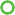 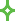 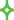 Próbálj meg lerajzolni egy olyan helyzetet,amelyben te vagy valaki más egyértelműen	 	előítéletes magatartással, vagy másokat becsmérlő, gyalázkodó megnyilvánulásokkal szembesül! Ez lehet valós élethelyzet vagy akár karikatúra is. Fényképezd le a rajzot!Jegyezz föl három olyan állítást önmagadról, amelyeket visszautasítanál, mert nem pontosan jellemeznekTéged mint konkrét személyt, vagy nem tanúsítanak kellő tiszteletet Irántad mint önálló egyéniség iránt!